Candidate Name___________________________ Index Number _______________________ 451/2Computer Studies – PracticalDecember 2021Time 2 ½   hours Kenya Certificate of Secondary EducationSukellemo Joint Evaluation MockInstruction to the candidatesWrite your name and index number on the CD/Removable disk providedAnswer all the questionsPasswords must not be used while saving any fileAll files generated must be transferred to the removable storage disk providedHand in the printouts and the removable storage disk provided at the end of the examQuestion 1Use a suitable DTP software to create a new publication named Delivery note1 (1 mark)Set the page layout to A4 portrait 							(1 marks) Create the delivery note as it appears on Figure 1				        (41 marks)Fill in the heart symbol in dark blue 					 		(1 mark)The logo is in orange color  								 (1 mark)Table border color is light blue  							(1 mark)Use font size 11 Bell MT font type						 	(1 mark)Fit two copies on a new blank page. Save it as Delivery note 2			(2 marks)Print delivery note 1 and delivery note 2 						(2 marks)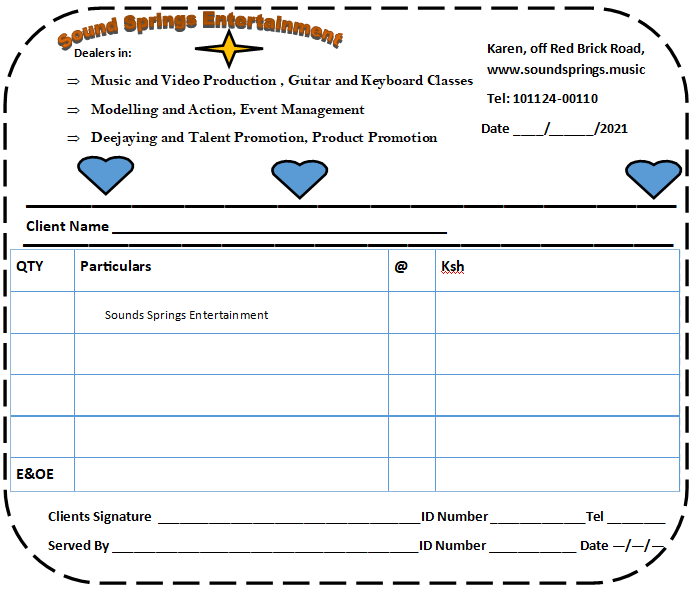 Figure 1Question 2Study the following data carefully and use it to answer the questions that follow. Suppliers TableProducts TableCustomers table Sales tableCreate a database and name it sales							 (1 marks)By choosing appropriate data types and primary keys, crate table to hold data for products, suppliers, customer and sales 						 		(8 marks)Establish relationships amongst the tables    						(2 marks)Validate the following fields as shown:  						(3 marks)Create data entry forms for each table. On each form place a command button for Create:											 (12 marks)Create new recordSave recordDelete recordClose form NB: The forms should be namedCustomer FormSupplier FormSales FormProduct FormUsing the forms, enter the data shown above in the table     				 (8 marks)Create a query named Customer_L to extract customer name and product code for customers whose name start in letter “L” 					 		(2 marks)All products were supplied on 01/01/2021. Create a query called Stock_days to show product code, product name and the number of days the between date of stock purchase and sale of stock 											(3 marks)Create a query called product_sales to show; Supplier name, product name, unit price and number bought and the total amount of sales from each product.   			 (4 marks) Based on query named product_sales create a report named Sales_Report with the following.               (5 marks)Group it on product nameShow the total units soldTotal salesPrint the three queries and the report    						 (3 marks)Supplier IdSupplier NameSupplier Location Supplier ContactS1TimelineCBD012101210S2SuperThika142145452S3Mjengo Dargoretti145213452S4HardlineCBD451454214S5Effort Westlands471200124S6Mountain Karen415422540Product CodeProduct NameSupplier IDUnit price (sh)P1CementS1550P2SandS212500P3BallastS115000P4NailsS4150P5PipesS180P6Iron sheetsS6750P7PuttyS5450P8WheelbarrowS24500P9Metallic beamsS2980P10Binding WiresS3350P11Sand PaperS1150P12Paint S36500P13SocketsS6450P14ScrewsS520Customer CodeCustomer NameC1Kenya HighC2Moi GirlsC3Tripple SC4Lenana SchoolC5Light SchoolTransaction CodeDate of purchaseCustomer CodeProduct codeNumber boughtT11/29/2021C3P85T11/29/2021C3P912T11/29/2021C3P1021T22/3/2021C5P25T22/3/2021C5P38T22/3/2021C5P47T22/3/2021C5P29T32/15/2021C1 P110T41/17/2021C3P22T51/31/2021C2P21T51/31/2021C2P11T63/14/2021C5P54T73/14/2021C4P42T73/14/2021C4P58T73/14/2021C4P67FieldValidationUnit priceGreater than 10Number boughtGreater than 1Date of purchase Less or equal to 01/04/ 2021